UNIVERSIDAD TECNOLÓGICA DE PANAMÁ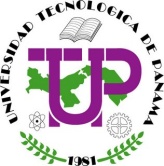 VICERRECTORÍA ACADÉMICAProcedimientos para la selección de ASISTENTES DE INVESTIGACIÓN EstudiantilesA. GENERALIDADESPara los efectos de este procedimiento, el Asistente de Investigación es un estudiante de programa de pre-grado, que asistirá en un proyecto de investigación específico, bajo la responsabilidad del investigador principal de dicho proyecto. El investigador principal, puede ser un docente de una facultad en particular, o un investigador asignado a un Centro de Investigación.  El periodo de contratación de este asistente, corresponde al periodo de duración de un semestre (renovable).  Las necesidades de contratación de Asistentes de Investigación (tiempo parcial máximo 20 horas semanales), serán presentadas por los Decanos de Facultades, o Directores de Centros de Investigación, según sea el caso, a la Rectoría, para su debida evaluación. En el caso de las Sedes Regionales, las necesidades de contratación deberán ser coordinadas con las Facultades.  Previa evaluación de la solicitud, la Rectoría notificará a las Facultades y a los Centros de Investigación, las posiciones aprobadas para dar inicio al proceso de selección.  Este documento describe los procedimientos para la selección de Asistentes de Investigación (tiempo parcial máximo 20 horas semanales).B.	SOBRE LA CONVOCATORIALa Facultad o Centro de Investigación, llevará a cabo una convocatoria abierta, la cual se hará pública en la sede donde se requiere el Asistente de Investigación,  durante cinco días hábiles.  Adicionalmente, esta convocatoria se hará pública en la sección de noticias de la página web de la UTP, durante el mismo período. En la misma se indicará lo siguiente:El área de investigación de desempeño del asistenteEl perfil  mínimo del aspirantePoseer un índice mínimo de 1.75 Cursar mínimo el III año de LicenciaturaSer estudiante regular de la carrera que cursaNo haber sido sancionado por ningún Órgano de GobiernoSer ciudadano panameñoLugar de ejercicio de la vacantePeriodo de entrega y recibo de documentos. Indicar lugar, fecha y hora de atención.Nota: La Secretaría Académica de cada Facultad o Sede Regional, o la Dirección de Investigación de la VIPE, según sea el caso, es la responsable de la recepción de los documentos de los aplicantes y comunicados oficiales respecto al seguimiento del proceso.La documentación que deberá presentar cada aspirante se lista a continuación:Formulario de solicitud VRA-01AI debidamente completado. Dos cartas de recomendación de profesores y/o directivos de su facultad.Esta carta de recomendación debe contener por lo menos lo siguiente:2.a.	En que contexto conoce al aspirante, y desde cuándo.2.b.	Resaltar y dar ejemplo de cualidades del aspirante que lo hagan elegible como asistente de investigación.Certificaciones que avalen su perfil, a saber:Créditos originales expedidos por la Secretaría General (SG) de la Universidad Tecnológica de Panamá, o copia confrontada con el original por la SG, donde conste que posee un índice mayor o igual a 1.75, hasta el último semestre académico cursado.Original, o copia confrontada con el original por la SG, del recibo de matrícula.Certificación de la SG donde conste que el aplicante no ha sido sancionado por ningún órgano de gobierno.Copia confrontada por la SG de la cédula de identidad personal.Nota: si se presentan más de tres aspirantes por posición, la comisión preseleccionará a los tres aspirantes de mayor índice académico.C. COMISIÓN EVALUADORAPara la selección de los Asistentes de Investigación, se establecerá una comisión, cuyos miembros serán designados de la siguiente manera:C.1	Para Asistentes de Investigación en Facultades o Centros RegionalesEl Decano o Director de sede será quien nombre la comisión.   Para la Sede Metropolitana la comisión estará conformada por el Vice Decano de Investigación, un docente a Tiempo Completo Regular, y el profesor investigador principal.  En los Centros Regionales, la comisión estará conformada por el Sub Director de Investigación, un docente Regular a Tiempo completo,   y el profesor investigador principal.  C.2	Para Asistentes de Investigación en Centros de InvestigaciónEl Director de Investigación de la VIPE será quien nombre la comisión.  La comisión estará conformada por el Director del Centro de Investigación, un investigador regular, y el investigador principal del proyecto.Funciones:Evaluar la documentación de los aspirantes, de acuerdo al Estatuto Universitario, normas de la UTP y lo señalado en esta guía de procedimiento.Seleccionar el temario para la Evaluación de Aptitudes hacia la InvestigaciónEvaluar de acuerdo al Formulario VRA-02AI establecido en esta guía de procedimiento.Presentar informe final con sus respectivas recomendaciones al Decano, o Director de Sede, o Director de Centro de Investigación, según sea el caso.D. EVALUACIONESEl aspirante que cumpla con los requisitos de este procedimiento se le considerará “en proceso de evaluación”. Luego deberá proceder a cumplir con las siguientes evaluaciones:Evaluación Psicológica, administrada y aplicada por la Dirección de Orientación Psicológica. El aspirante debe aprobar la prueba de evaluación psicológica para continuar al siguiente paso de la evaluación.Presentar una propuesta de solución a un problema simulado ante el comité evaluador.Para la simulación del problema, la comisión evaluadora confeccionará un caso de estudio (problema, una situación específica, etc.) el cual el aspirante deberá proponer una solución y luego exponer oralmente.El criterio de selección estará basado en su Puntaje Total Ponderado (PTP), el cual se calcula de la siguiente manera:			PTP = (Índice Académico/3) x 30 +  (Puntaje VRA-02AI)  Importante:Los aspirantes deberán obtener un  PTP no menor de 75 puntos, para ser considerados elegibles.E.	SELECCIÓN FINALLa comisión evaluadora, remitirá al Decano de la Facultad, Director de Centro Regional, o Director de Investigación de la VIPE, según sea el caso, un informe de la evaluación de todos los aspirantes. La selección final será responsabilidad del Decano de la Facultad, Director de Centro Regional, o Director de Investigación de la VIPE, según sea el caso.  El Decano de la Facultad, remitirá a la Vicerrectoría Académica de la Universidad, el informe final, con copia de todos los documentos del proceso, incluyendo el nombre del aspirante seleccionado. El Director de Investigación de la VIPE, remitirá a la Vicerrectoría de Investigación de la Universidad, el informe final, con copia de todos los documentos del proceso, incluyendo el nombre del aspirante seleccionado. VRA-01AIFirma del Aspirante: ___________________________________ Cédula: __________________________UNIVERSIDAD TECNOLÓGICA DE PANAMÁVICERRECTORÍA ACADÉMICACUADRO DE EVALUACIÓN DE APTITUDES HACIA LA INVESTIGACIÓNFORMULARIO VRA-02AIOBJETIVO: Identificar, en el aspirante a ASISTENTE DE INVESTIGACION, competencias requeridas en esta posición, a través de la exposición de una investigación relacionada al área donde aplicará el aspirante (el término competencias se utiliza en este contexto para referir a la capacidad de hacer o saber).ESCALA (70)GENERALES DEL ASPIRANTENombre:_________________________________________	Cédula:______________________Área Evaluada (asignatura): ________________________________CUADRO DE EVALUACIÓNPuntaje (Escala de: 1 a 10)Observaciones:_________________________________________________________________________________________________________________________________________________________________________________________________________________________________________________________________________________________________________________________________________________________________________________________                 ______________________                    ______________________                            Jurado 1				Jurado 2				Jurado 3Presidente de la Comisión : _______________________________  Fecha: _______________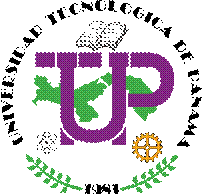 UNIVERSIDAD TECNOLÓGICA DE PANAMASolicitud para plaza de Asistente de InvestigaciónUNIVERSIDAD TECNOLÓGICA DE PANAMASolicitud para plaza de Asistente de InvestigaciónUNIVERSIDAD TECNOLÓGICA DE PANAMASolicitud para plaza de Asistente de InvestigaciónUNIVERSIDAD TECNOLÓGICA DE PANAMASolicitud para plaza de Asistente de InvestigaciónUNIVERSIDAD TECNOLÓGICA DE PANAMASolicitud para plaza de Asistente de InvestigaciónUNIVERSIDAD TECNOLÓGICA DE PANAMASolicitud para plaza de Asistente de InvestigaciónUNIVERSIDAD TECNOLÓGICA DE PANAMASolicitud para plaza de Asistente de InvestigaciónUNIVERSIDAD TECNOLÓGICA DE PANAMASolicitud para plaza de Asistente de InvestigaciónUNIVERSIDAD TECNOLÓGICA DE PANAMASolicitud para plaza de Asistente de InvestigaciónUNIVERSIDAD TECNOLÓGICA DE PANAMASolicitud para plaza de Asistente de InvestigaciónUNIVERSIDAD TECNOLÓGICA DE PANAMASolicitud para plaza de Asistente de InvestigaciónDatos PersonalesDatos PersonalesDatos PersonalesDatos PersonalesDatos PersonalesDatos PersonalesDatos PersonalesDatos PersonalesDatos PersonalesDatos PersonalesDatos PersonalesDatos Personales________________________________________________________________________________________________________________________________________________________________________________________________________________________________________________________________________________________________________________________________________________________________________________________________Apellidos CompletosApellidos CompletosApellidos CompletosApellidos CompletosApellidos CompletosApellidos CompletosNombres CompletosNombres CompletosNombres CompletosNombres CompletosNombres CompletosNombres CompletosDocumento de identidadDocumento de identidadCed: ______________Ced: ______________Ced: ______________Ced: ______________Ced: ______________Ced: ______________Otro: _______________Otro: _______________Otro: _______________Otro: _______________Documento de identidadDocumento de identidadS.S.: ______________S.S.: ______________S.S.: ______________S.S.: ______________S.S.: ______________S.S.: ______________Fecha de NacimientoFecha de Nacimiento___Día___Mes___Mes___Año___AñoNacionalidad:_______________Nacionalidad:_______________Nacionalidad:_______________Estado Civil:_______________Estado Civil:_______________Tel.Casa: ______________Celular: ____________Casa: ______________Celular: ____________Casa: ______________Celular: ____________Correo Electrónico:_________________Correo Electrónico:_________________Correo Electrónico:_________________Correo Electrónico:_________________Correo Electrónico:_________________Dirección:____________________________________________________________Dirección:____________________________________________________________Dirección:____________________________________________________________Vinculación Actual (si aplica)Vinculación Actual (si aplica)Vinculación Actual (si aplica)Vinculación Actual (si aplica)Ocupación:______________Nombre de la empresa:_________________________Nombre de la empresa:_________________________Nombre de la empresa:_________________________Fecha de inicio: __________________Fecha de inicio: __________________Ciudad: __________País: ____________Perfil del trabajo:______________________________________________________________________________________________________________________________Perfil del trabajo:______________________________________________________________________________________________________________________________Perfil del trabajo:______________________________________________________________________________________________________________________________Perfil del trabajo:______________________________________________________________________________________________________________________________Estudios UniversitariosEstudios UniversitariosEstudios Universitarios3.1  Pregrado (Programa Actual)3.1  Pregrado (Programa Actual)3.1  Pregrado (Programa Actual)Título: __________________________Institución:__________________________Institución:__________________________Fecha de inicio: _______  _______                             Mes         AñoFecha de finalización probable: _______  _______                                                       Mes         AñoFecha de finalización probable: _______  _______                                                       Mes         AñoÍndice Académico: ___________Adjuntar copia de créditosAdjuntar copia de créditos3.2  Otros Programas (si aplica)Título: __________________________Institución: __________________________Fecha de inicio: _______  _______                             Mes         AñoFecha de finalización: _______  _______                                       Mes         AñoÍndice académico: ___________Adjuntar copia de créditosExperiencia Profesional (si aplica)Experiencia Profesional (si aplica)Experiencia Profesional (si aplica)Nombre de la Institución, Entidad o Empresa: ________________________________Nombre de la Institución, Entidad o Empresa: ________________________________Nombre de la Institución, Entidad o Empresa: ________________________________Periodo de vinculaciónDesde:  ______    ______                Mes         AñoHasta:   ______    ______                Mes         AñoCargo: ______________________________________________________________________Área: _______________________________________________________________________Función Principal: _____________________________________________________________Cargo: ______________________________________________________________________Área: _______________________________________________________________________Función Principal: _____________________________________________________________Cargo: ______________________________________________________________________Área: _______________________________________________________________________Función Principal: _____________________________________________________________Dedicación: Tiempo Completo____  Medio Tiempo ____  Tiempo Parcial ____Dedicación: Tiempo Completo____  Medio Tiempo ____  Tiempo Parcial ____Dedicación: Tiempo Completo____  Medio Tiempo ____  Tiempo Parcial ____Anexar certificacionesAnexar certificacionesAnexar certificacionesOtras Ejecutorias (investigación, concursos, distinciones, proyectos, etc...)70-60Excelente59-50Satisfactorio49-40Apenas Satisfactorio39-0No satisfactorioAspecto a EvaluarJurado No. 1Jurado No. 2Jurado No.3Promedio1 Identificación del Problema2Conceptualización de la Solución3Metodología de Solución4Capacidad Analítica5Calidad de Resultados6Habilidad para responder preguntas7Utilización de Recursos DidácticosTotal